УКАЗГЛАВЫ РЕСПУБЛИКИ БАШКОРТОСТАНО ГРАНТАХ МОЛОДЫМ УЧИТЕЛЯМ, РАБОТАЮЩИМ В СЕЛЬСКОЙ МЕСТНОСТИРЕСПУБЛИКИ БАШКОРТОСТАНВ целях повышения престижа педагогической профессии, стимулирования высоких достижений в профессиональной деятельности и государственной поддержки молодых учителей, работающих в сельской местности Республики Башкортостан, постановляю:1. Учредить с 1 июля 2019 года 100 ежегодных грантов, с 1 января 2020 года - 150 ежегодных грантов, с 1 января 2021 года - 100 ежегодных грантов, с 1 января 2022 года - 25 ежегодных грантов, с 1 января 2023 года - 150 ежегодных грантов молодым учителям, работающим в сельской местности Республики Башкортостан, в размере 690 тысяч рублей каждый.(п. 1 в ред. Указа Главы РБ от 21.02.2023 N УГ-111)2. Образовать Республиканскую комиссию по присуждению грантов молодым учителям, работающим в сельской местности Республики Башкортостан, и утвердить ее состав согласно приложению N 1 к настоящему Указу.3. Утвердить Положение о грантах молодым учителям, работающим в сельской местности Республики Башкортостан, согласно приложению N 2 к настоящему Указу.3.1. Установить, что обязательство о выполнении требований, предусмотренных пунктом 2.5 Положения о грантах молодым учителям, работающим в сельской местности Республики Башкортостан (приложение N 6 к указанному Положению), предоставляется соискателями грантов в 2021 году и в последующие годы.(п. 3.1 введен Указом Главы РБ от 12.04.2021 N УГ-179)4. Правительству Республики Башкортостан определить порядок выплаты грантов молодым учителям, работающим в сельской местности Республики Башкортостан.5. Контроль за исполнением настоящего Указа возложить на Правительство Республики Башкортостан.6. Указ вступает в силу со дня его подписания.Временно исполняющийобязанности ГлавыРеспублики БашкортостанР.ХАБИРОВУфа, Дом Республики11 июня 2019 годаN УГ-170Приложение N 1к Указу ГлавыРеспублики Башкортостанот 11 июня 2019 г. N УГ-170СОСТАВРЕСПУБЛИКАНСКОЙ КОМИССИИ ПО ПРИСУЖДЕНИЮ ГРАНТОВМОЛОДЫМ УЧИТЕЛЯМ, РАБОТАЮЩИМ В СЕЛЬСКОЙ МЕСТНОСТИРЕСПУБЛИКИ БАШКОРТОСТАНПриложение N 2к Указу ГлавыРеспублики Башкортостанот 11 июня 2019 г. N УГ-170ПОЛОЖЕНИЕО ГРАНТАХ МОЛОДЫМ УЧИТЕЛЯМ, РАБОТАЮЩИМ В СЕЛЬСКОЙМЕСТНОСТИ РЕСПУБЛИКИ БАШКОРТОСТАН1. ОБЩИЕ ПОЛОЖЕНИЯ1.1. Настоящее Положение определяет порядок присуждения грантов молодым учителям, работающим в сельской местности Республики Башкортостан (далее - гранты).1.2. Гранты присуждаются один раз в год на конкурсной основе лучшим молодым учителям государственных и муниципальных общеобразовательных организаций, находящихся в сельской местности Республики Башкортостан.(п. 1.2 в ред. Указа Главы РБ от 12.04.2021 N УГ-179)1.3. Конкурс на соискание грантов молодым учителям, работающим в сельской местности Республики Башкортостан (далее соответственно - конкурс; молодые сельские учителя) проводится Республиканской комиссией по присуждению грантов молодым учителям, работающим в сельской местности Республики Башкортостан (далее - Комиссия).1.4. Целями проведения конкурса являются:привлечение молодых учителей к работе в сельской местности Республики Башкортостан;закрепление молодых учителей в сельских общеобразовательных организациях;выявление перспективных молодых сельских учителей;стимулирование учебно-методической и научно-исследовательской деятельности молодых сельских учителей.1.5. Задачи конкурса:пропаганда передовых идей в сфере образования;выявление, поддержка и поощрение перспективных молодых учителей, работающих в сельской местности;популяризация и повышение престижа педагогических работников;развитие профессионального потенциала молодых сельских учителей.2. ТРЕБОВАНИЯ, ПРЕДЪЯВЛЯЕМЫЕ К СОИСКАТЕЛЯМ ГРАНТОВ2.1. В конкурсе могут принимать участие учителя в возрасте до 35 лет включительно на дату подачи документов на конкурс, являющиеся гражданами Российской Федерации, трудоустроенные не позднее 1 сентября года, предшествующего году проведения конкурса, в общеобразовательные организации, осуществляющие образовательную деятельность на территории сельского населенного пункта Республики Башкортостан, численность населения которого не превышает 15000 человек (далее - общеобразовательные организации), имеющие учебную нагрузку не менее одной тарифной ставки (далее - соискатели грантов).К участию в конкурсе допускаются лица, обучающиеся по образовательным программам высшего образования по специальностям и направлениям подготовки "Образование и педагогические науки", соответствующие требованиям, установленным абзацем первым настоящего пункта.(п. 2.1 в ред. Указа Главы РБ от 06.05.2022 N УГ-274)2.2. Выдвижение соискателей грантов осуществляют общеобразовательные организации и органы управления образованием муниципальных районов Республики Башкортостан (далее - заявители).2.3. Соискатели грантов представляют в Министерство образования и науки Республики Башкортостан следующие документы и материалы:представление по форме согласно приложению N 1 к настоящему Положению;согласие на обработку персональных данных по форме согласно приложению N 2 к настоящему Положению;анкету для участия в конкурсе по форме согласно приложению N 3 к настоящему Положению;копию паспорта;копию диплома об образовании, заверенную руководителем общеобразовательной организации, или документ (справку), подтверждающий(-ую) обучение соискателя гранта в образовательной организации высшего образования;(в ред. Указа Главы РБ от 06.05.2022 N УГ-274)заверенную в установленном порядке копию трудовой книжки и (или) сведения о трудовой деятельности, предусмотренные статьей 66.1 Трудового кодекса Российской Федерации;(в ред. Указа Главы РБ от 14.12.2020 N УГ-547)справку общеобразовательной организации об объеме учебной нагрузки на текущий учебный год;(в ред. Указа Главы РБ от 06.05.2022 N УГ-274)абзац исключен с 12 апреля 2021 года. - Указ Главы РБ от 12.04.2021 N УГ-179;образовательный проект, предусматривающий профессиональный рост соискателя гранта, развитие общеобразовательной организации и высокие достижения обучающихся на бумажном носителе и в электронной форме;(в ред. Указа Главы РБ от 12.04.2021 N УГ-179)заверенную руководителем заявителя справку, содержащую информацию о профессиональных достижениях, на бумажном носителе (с приложением подтверждающих документов, заверенных в надлежащем порядке);(в ред. Указа Главы РБ от 06.05.2022 N УГ-274)скриншоты всех страниц информационного ресурса соискателя гранта в информационно-телекоммуникационной сети Интернет;обязательство о выполнении требований, предусмотренных пунктом 2.5 настоящего Положения, по форме согласно приложению N 6 к настоящему Положению;(в ред. Указа Главы РБ от 12.04.2021 N УГ-179)абзац исключен с 12 апреля 2021 года. - Указ Главы РБ от 12.04.2021 N УГ-179.Представленные на конкурс документы и материалы не возвращаются.(п. 2.3 в ред. Указа Главы РБ от 29.04.2020 N УГ-154)2.4. В конкурсе не могут повторно принимать участие соискатели, ранее получившие данные гранты.2.5. Соискатель гранта, в случае признания его победителем конкурсного отбора на получение гранта, обязан:отработать не менее десяти лет (со дня получения гранта) по основному месту работы в общеобразовательных организациях (общеобразовательной организации), расположенных (расположенной) в сельской местности в одном и том же муниципальном районе Республики Башкортостан, в том числе не менее трех лет - в общеобразовательной организации, в которой соискатель гранта работал на дату подачи документов на конкурс, при учебной нагрузке не менее одной тарифной ставки в соответствии с трудовым договором;(в ред. Указа Главы РБ от 06.05.2022 N УГ-274)в случае расторжения трудового договора с общеобразовательной организацией до истечения десятилетнего срока (за исключением случаев прекращения трудового договора по основаниям, предусмотренным пунктом 8 части первой статьи 77, пунктами 1 и 2 части первой статьи 81, пунктами 1, 2, 5, 6 и 7 части первой статьи 83 Трудового кодекса Российской Федерации) уведомить Министерство образования и науки Республики Башкортостан в простой письменной форме в течение пятнадцати календарных дней о расторжении трудового договора с общеобразовательной организацией и возвратить в бюджет Республики Башкортостан в трехмесячный срок с даты расторжения трудового договора на лицевой счет Министерства образования и науки Республики Башкортостан денежные средства в размере, пропорциональном неотработанным месяцам десятилетнего срока, начиная с первого числа месяца получения гранта.Получатель гранта по истечении трех лет со дня получения гранта вправе:занять иную должность в общеобразовательной организации, в которой соискатель гранта работал на дату подачи документов на конкурс (в случае замещения иной должности получатель гранта обязан осуществлять совмещение (внутреннее совместительство) по должности "Учитель" с учебной нагрузкой не менее одной тарифной ставки);(в ред. Указа Главы РБ от 06.05.2022 N УГ-274)трудоустроиться на должность учителя или иную должность в другой общеобразовательной организации, расположенной в сельской местности в том же муниципальном районе Республики Башкортостан, где находится общеобразовательная организация, в которой получатель гранта работал на дату подачи документов на конкурс (в случае замещения иной должности получатель гранта обязан осуществлять совмещение (внутреннее совместительство) по должности "Учитель" с учебной нагрузкой не менее одной тарифной ставки).(в ред. Указа Главы РБ от 06.05.2022 N УГ-274)Период отпуска по беременности и родам, отпуска по уходу за ребенком включается в десятилетний срок, предусмотренный абзацем вторым настоящего пункта.Период срока призыва на военную службу по мобилизации или заключения контракта о прохождении военной службы в соответствии с пунктом 7 статьи 38 Федерального закона от 28 марта 1998 года N 53-ФЗ "О воинской обязанности и военной службе" либо контракта о добровольном содействии в выполнении задач, возложенных на Вооруженные Силы Российской Федерации, включается в десятилетний срок, предусмотренный абзацем вторым настоящего пункта.(абзац введен Указом Главы РБ от 21.02.2023 N УГ-111)(п. 2.5 введен Указом Главы РБ от 12.04.2021 N УГ-179)3. ПОРЯДОК ПРОВЕДЕНИЯ КОНКУРСА И ПРИСУЖДЕНИЯ ГРАНТОВ3.1. Срок подачи документов на конкурс - ежегодно с 1 июня по 30 июня включительно.(п. 3.1 в ред. Указа Главы РБ от 06.05.2022 N УГ-274)3.2. Для проведения конкурса Министерство образования и науки Республики Башкортостан не позднее чем за 30 календарных дней до дня начала подачи (приема) документов и материалов на конкурс размещает в информационно-телекоммуникационной сети Интернет на официальном сайте Министерства (http://education.bashkortostan.ru) объявление о проведении конкурса с указанием следующей информации:сроков проведения конкурса;требований к соискателям гранта, указанных в пункте 2.1 настоящего Положения;перечня документов, указанных в пункте 2.3 настоящего Положения;сроков подведения итогов конкурса.(п. 3.2 в ред. Указа Главы РБ от 06.05.2022 N УГ-274)3.3. Документы и материалы для участия в конкурсе представляются в срок, установленный пунктом 3.1 настоящего Положения, в Министерство образования и науки Республики Башкортостан на бумажном носителе нарочным (соискателем гранта, заявителем или иным лицом на основании доверенности, оформленной в соответствии с требованиями законодательства Российской Федерации).Представление документов на конкурс по почте либо в электронной форме на адрес электронной почты Министерства образования и науки Республики Башкортостан не допускается.Министерство образования и науки Республики Башкортостан при приеме документов проверяет полноту и соответствие представленных документов и материалов, а также содержащихся в них сведений требованиям, установленным настоящим Положением.В целях подтверждения соответствия соискателей грантов требованию, предусмотренному абзацем первым пункта 2.1 настоящего Положения, Министерство образования и науки Республики Башкортостан в срок до 30 апреля направляет запрос в Территориальный орган Федеральной службы государственной статистики по Республике Башкортостан о сельских населенных пунктах, численность населения которых превышает 15000 человек.Документы и материалы соискателя гранта в день их подачи признаются не соответствующими требованиям, установленным настоящим Положением, в следующих случаях:представление документов и материалов с нарушением срока, установленного пунктом 3.1 настоящего Положения;несоответствия требованиям, предъявляемым к соискателям грантов, указанным в пункте 2.1 настоящего Положения;наличия противоречий в сведениях, содержащихся в документах;представления неполного перечня документов, указанных в пункте 2.3 настоящего Положения.Документы и материалы соискателя гранта, признанные не соответствующими требованиям, установленным абзацами шестым - девятым настоящего пункта, после регистрации возвращаются лицу, представившему документы и материалы на конкурс, с выдачей уведомления о причине возврата.В случае соответствия соискателя гранта требованиям, установленным пунктом 2.1 настоящего Положения, представления полного перечня документов, указанных в пункте 2.3 настоящего Положения, и представления документов в срок, установленный пунктом 3.1 настоящего Положения, документы регистрируются в день их подачи в журнале поступления документов, который должен быть пронумерован, прошнурован и скреплен печатью Министерства образования и науки Республики Башкортостан, с указанием даты поступления.Министерство образования и науки Республики Башкортостан в день регистрации документов в журнале поступления документов выдает лицу, представившему документы на конкурс, уведомление о приеме документов для участия в конкурсе.В случае отказа в приеме документов по причинам, установленным абзацами шестым, восьмым и девятым настоящего пункта, соискатель гранта вправе повторно представить документы и материалы для участия в конкурсе после их доработки в Министерство образования и науки Республики Башкортостан в срок, установленный пунктом 3.1 настоящего Положения.После окончания срока приема документов и материалов на конкурс Министерство образования и науки Республики Башкортостан формирует реестр допущенных заявок и в течение 5 календарных дней направляет его в Комиссию для утверждения.(п. 3.3 в ред. Указа Главы РБ от 06.05.2022 N УГ-274)3.4. Комиссия рассматривает и утверждает реестр допущенных заявок и размещает его в течение 5 календарных дней со дня утверждения в информационно-телекоммуникационной сети Интернет на официальном сайте Министерства образования и науки Республики Башкортостан (https://education.bashkortostan.ru/) и на официальном сайте Правительства Республики Башкортостан (https://www.pravitelstvorb.ru/).(в ред. Указов Главы РБ от 01.08.2019 N УГ-245, от 27.01.2020 N УГ-21)Комиссия осуществляет рассмотрение поступивших заявок в срок до 15 августа текущего года. В ходе рассмотрения проводятся экспертиза и оценка представленных образовательных проектов соискателей грантов, их достижений в профессиональной деятельности, а также составление рейтинга соискателей грантов.(в ред. Указа Главы РБ от 29.04.2020 N УГ-154)Комиссия для этих целей создает Экспертную комиссию из числа высококвалифицированных педагогов-практиков, методистов, преподавателей. Состав Экспертной комиссии утверждается Комиссией.(в ред. Указа Главы РБ от 01.08.2019 N УГ-245)3.5. Содержание образовательных проектов соискателей грантов оценивается Экспертной комиссией по следующим критериям:(в ред. Указа Главы РБ от 01.08.2019 N УГ-245)актуальность и новизна предлагаемых профессиональных решений;практическая направленность предлагаемых профессиональных решений;аргументированность предлагаемых профессиональных решений, подходов, выводов;объем и полнота разработок, готовность образовательного проекта к реализации;оригинальность изложения (художественный стиль и нестандартность изложения; эмоциональное воздействие текста; яркость и образность изложения; использование точных метафор; индивидуальность и уникальность профессионального опыта; диалоговый подход - открытость, импровизация, приглашение к совместному размышлению);(абзац введен Указом Главы РБ от 29.04.2020 N УГ-154)абзац исключен с 6 мая 2022 года. - Указ Главы РБ от 06.05.2022 N УГ-274.3.6. Профессиональная деятельность соискателей грантов оценивается Экспертной комиссией по следующим критериям:(в ред. Указа Главы РБ от 01.08.2019 N УГ-245)наличие позитивной динамики достижений в учебе и научно-исследовательской деятельности обучающихся за последний учебный год;(в ред. Указа Главы РБ от 06.05.2022 N УГ-274)ведение и сопровождение информационного ресурса в информационно-телекоммуникационной сети Интернет;адресная работа с различными категориями обучающихся (одаренные дети; дети из социально неблагополучных семей; дети, попавшие в трудные жизненные ситуации; дети из семей мигрантов; дети-сироты и дети, оставшиеся без попечения родителей; дети-инвалиды и дети с ограниченными возможностями здоровья; дети с девиантным (общественно опасным) поведением);использование различных образовательных технологий, в том числе дистанционных или электронного обучения;участие в муниципальных, региональных и федеральных профессиональных конкурсах;наличие портфолио соискателя гранта;систематическая работа соискателя гранта по распространению собственного педагогического опыта.(абзац введен Указом Главы РБ от 29.04.2020 N УГ-154)3.7. Экспертиза и оценка представленных образовательных проектов и достижений в профессиональной деятельности соискателей грантов проводится Экспертной комиссией в срок до 5 августа текущего года по показателям согласно приложению N 4 к настоящему Положению.(в ред. Указа Главы РБ от 29.04.2020 N УГ-154)Результатом экспертизы и оценки представленных образовательных проектов и достижений в профессиональной деятельности соискателей грантов является экспертный оценочный лист, оформленный согласно приложению N 5 к настоящему Положению. Экспертный оценочный лист на каждого соискателя гранта подписывается членами Экспертной комиссии.(п. 3.7 в ред. Указа Главы РБ от 01.08.2019 N УГ-245)3.8. На основании балльной оценки содержания образовательных проектов и профессиональной деятельности соискателей грантов Экспертная комиссия составляет их рейтинг и представляет его в Комиссию, на основании которого она формирует список победителей конкурса.3.9. Результаты конкурсного отбора соискателей грантов оформляются протоколом заседания Комиссии.В двухнедельный срок после формирования списка победителей конкурса Комиссия вносит в Правительство Республики Башкортостан предложения по присуждению грантов молодым сельским учителям.3.10. Постановление Правительства Республики Башкортостан о присуждении грантов молодым сельским учителям в течение 5 календарных дней со дня его подписания размещается в информационно-телекоммуникационной сети Интернет на официальном Интернет-портале правовой информации Республики Башкортостан (https://npa.bashkortostan.ru/), на официальном сайте Министерства образования и науки Республики Башкортостан (https://education.bashkortostan.ru/) и в республиканских средствах массовой информации.(в ред. Указов Главы РБ от 01.08.2019 N УГ-245, от 27.01.2020 N УГ-21)4. ПОЛНОМОЧИЯ И ПОРЯДОК РАБОТЫ КОМИССИИ4.1. Основными задачами Комиссии являются:организация конкурсного отбора соискателей грантов;утверждение реестра допущенных к конкурсу заявок;формирование списка победителей конкурса;внесение предложений по присуждению грантов молодым сельским учителям в Правительство Республики Башкортостан.4.2. Заседания Комиссии проводятся по мере необходимости, но не реже одного раза в год и считаются правомочными, если на них присутствуют более половины членов Комиссии.4.3. Решение Комиссии по определению победителей конкурса принимается открытым голосованием присутствующих на заседании членов Комиссии. Решение считается принятым, если за него проголосовали более половины присутствующих на заседании членов Комиссии. При равенстве голосов голос председателя Комиссии является решающим.4.4. Комиссия действует на общественных началах.Организационно-техническое обеспечение деятельности Комиссии осуществляет Министерство образования и науки Республики Башкортостан.(в ред. Указа Главы РБ от 27.01.2020 N УГ-21)Приложение N 1к Положению о грантах молодымучителям, работающимв сельской местностиРеспублики Башкортостан                                     Регистрационный номер заявки: ________                                     Дата регистрации заявки: _____________                                     (заполняется Министерством образования                                        и науки Республики Башкортостан)                          Представление заявителя                       Сведения о соискателе грантаФамилия, имя, отчество (полностью): _______________________________________Фактический адрес места жительства (с указанием почтового индекса): __________________________________________________________________________________Контактный телефон: _______________________________________________________Дата рождения (день, месяц, год): _________________________________________Место  работы   (полная   расшифровка   наименования    общеобразовательнойорганизации в соответствии с уставом): ____________________________________Адрес общеобразовательной организации (с указанием почтового индекса): _______________________________________________________________________________Электронный адрес: ________________________________________________________Должность: ________________________________________________________________Образование (высшее, среднее профессиональное): ___________________________Название образовательной организации, год окончания: _________________________________________________________________________________________________Специальность по диплому: _________________________________________________Преподаваемый предмет: ____________________________________________________Ученая степень: ___________________________________________________________Ученое звание: ____________________________________________________________Был ли соискатель гранта  ранее  признан  победителем  конкурсного  отбора,проводимого в соответствии с Указом Главы  Республики  Башкортостан  от  11июня 2019 года N УГ-170: __________________________________________________                           Сведения о заявителеНаименование (включая организационно-правовую форму): ________________________________________________________________________________________________Фамилия, имя, отчество (полностью) руководителя, должность: __________________________________________________________________________________________Фактический адрес (местонахождение): ______________________________________Контактный телефон: _______________________ Факс: _________________________Электронный адрес: ________________________________________________________"___" ____________ 20___ г.  ______________________ _____________________                             (подпись руководителя) (расшифровка подписи)Приложение N 2к Положению о грантах молодымучителям, работающимв сельской местностиРеспублики Башкортостан                                 Согласие            соискателя гранта на обработку персональных данных    В соответствии  с   Федеральным   законом   "О   персональных   данных"я, _______________________________________________________________________,                    (фамилия, имя, отчество полностью)паспорт _______ N _____________ выдан ________________________________________________________________________________________________________________                        (кем и когда выдан паспорт)____________________________________________________ "___" ____________ г.,проживающий(-ая) по адресу:__________________________________________________________________________,свободно,  своей  волей  и  в  своем  интересе  даю согласие уполномоченнымдолжностным лицам Министерства образования и науки Республики Башкортостан,членам  Республиканской  комиссии  по присуждению грантов молодым учителям,работающим  в сельской местности Республики Башкортостан, членам Экспертнойкомиссии  по  проведению экспертизы и оценки представленных образовательныхпроектов соискателей грантов, их достижений в профессиональной деятельностис  использованием  и (или) без использования средств автоматизации (далее -Согласие).    Настоящее Согласие предоставляется на:    обработку  моих  персональных  данных  (сбор,  запись,  систематизацию,накопление,   хранение,   уточнение  (обновление,  изменение),  извлечение,использование,   обезличивание,   блокирование,   удаление,  уничтожение  сиспользованием или без использования средств автоматизации);    раскрытие персональных данных неопределенному кругу лиц;    включение   моих   персональных   данных   в   общедоступные  источники(публикацию);    обработку   моих   персональных   данных,   относящихся  к  специальнымкатегориям, и их распространение (раскрытие неопределенному кругу лиц);    принятие  решений, порождающих юридические последствия в отношении меняили  иным образом затрагивающих мои права и законные интересы, на основанииисключительно автоматизированной обработки моих персональных данных.    Данное согласие распространяется на следующую информацию: фамилия, имя,отчество  (в  том числе предыдущие фамилии, имена и (или) отчества в случаеих изменения); число, месяц, год рождения; пол; адрес и дата регистрации поместу  жительства  (месту пребывания), адрес фактического проживания; номерконтактного  телефона  или  сведения  о  других  способах  связи; реквизитыстрахового    свидетельства    обязательного    пенсионного    страхования;идентификационный  номер  налогоплательщика;  номер расчетного счета (счетаполучателя);  наименование  банка;  БИК банка; ИНН банка; корреспондентскийсчет  банка;  иные  персональные  данные, необходимые для достижения целей,предусмотренных  законодательными  и  иными  нормативными  правовыми актамиРоссийской Федерации.    Настоящее   Согласие   может   быть  отозвано  путем  направления  мнойсоответствующего   запроса   в   адрес  Министерства  образования  и  наукиРеспублики Башкортостан.    В  случае неправомерного использования представленных мною персональныхданных Согласие отзывается моим письменным заявлением.    Согласие вступает в силу со дня подписания и действует бессрочно."__" __________ 20___ г.   _____________________  _________________________                            (подпись заявителя)     (расшифровка подписи)Приложение N 3к Положению о грантах молодымучителям, работающимв сельской местностиРеспублики Башкортостан                                                              ┌───────────┐                                                              │           │                                                              │           │                                                              │ Место для │                                                              │фотографии │                                                              │           │                                                              │           │                                                              │           │                                                              └───────────┘                                  Анкета         соискателя для участия в конкурсе на присуждение грантов             молодым учителям, работающим в сельской местности                          Республики Башкортостан    1. Ф.И.О. (полностью): ________________________________________________    2. Число, месяц, год рождения: ________________________________________    3. Гражданство: _______________________________________________________    4. Паспорт: _______ N ___________ выдан: ______________________________    5. ИНН: _______________________________________________________________    6. Номер страхового пенсионного свидетельства _________________________    7. Фактический   адрес   места   жительства  (с   указанием   почтовогоиндекса): _________________________________________________________________    8. Контактный телефон (с указанием кода города): ______________________    9. Мобильный телефон: _________________________________________________    10. E-mail: ___________________________________________________________    11. Знание иностранного языка (уровень владения): _____________________    12. Образование:    13. Дополнительное образование:    14. Опыт работы:    15. Общий трудовой стаж, в том числе педагогический: __________________    16. Учебная нагрузка: _________________________________________________    17. Квалификационная категория, год присвоения: _______________________    18. Наличие ученой степени: ___________________________________________    19. Наличие государственных и ведомственных наград:___________________________________________________________________________    20.  Список  научно-методических  работ,  опубликованных  по  настоящеевремя: ____________________________________________________________________    21. Достижения обучающихся за последний учебный год:    22.  Достижения  соискателя  в  профессиональных конкурсах за последнийучебный год:23. Наименование образовательного проекта соискателя гранта:___________________________________________________________________________    23.1. Тема образовательного проекта соискателя гранта:___________________________________________________________________________    23.2. Краткое описание проекта работы:___________________________________________________________________________    24.    Ссылка    на   информационный   ресурс   соискателя   гранта   винформационно-телекоммуникационной             сети             "Интернет":___________________________________________________________________________    25. Дополнительные сведения о соискателе гранта: ______________________    "__" ________ 20__ г. ___________________________ _____________________                          (подпись соискателя гранта) (расшифровка подписи)    М.П.Приложение N 4к Положению о грантах молодымучителям, работающимв сельской местностиРеспублики БашкортостанПОКАЗАТЕЛИОЦЕНКИ СОДЕРЖАНИЯ ОБРАЗОВАТЕЛЬНОГО ПРОЕКТАИ ПРОФЕССИОНАЛЬНОЙ ДЕЯТЕЛЬНОСТИ СОИСКАТЕЛЯ ГРАНТАМОЛОДЫМ УЧИТЕЛЯМ, РАБОТАЮЩИМ В СЕЛЬСКОЙ МЕСТНОСТИРЕСПУБЛИКИ БАШКОРТОСТАН--------------------------------<*> В случае, если профессиональная деятельность и содержание образовательного проекта не соответствуют критериям конкурсного отбора, то баллы не начисляются.Приложение N 5к Положению о грантах молодымучителям, работающимв сельской местностиРеспублики Башкортостан                         Экспертный оценочный лист                                        Регистрационный номер заявки: _____                                        Дата регистрации заявки: __________Наименование    муниципального     района     Республики      Башкортостан:___________________________________________________________________________Наименование общеобразовательной организации: _____________________________Фамилия, имя, отчество (полностью) соискателя гранта: _____________________    Члены  Экспертной  комиссии   по   проведению   экспертизы   и   оценкипредставленных образовательных проектов соискателей грантов, их  достиженийв профессиональной деятельности:1. __________________________      ________________________________________            (подпись)                        (расшифровка подписи)2. __________________________      ________________________________________            (подпись)                        (расшифровка подписи)3. __________________________      ________________________________________            (подпись)                        (расшифровка подписи)4. __________________________      ________________________________________            (подпись)                        (расшифровка подписи)5. __________________________      ________________________________________            (подпись)                        (расшифровка подписи)6. __________________________      ________________________________________            (подпись)                        (расшифровка подписи)    Дата проведения экспертизы            "____" ______________ 20____ г.Приложение N 6к Положению о грантах молодымучителям, работающимв сельской местностиРеспублики Башкортостан                                                    В Министерство                                                    образования и науки                                                    Республики Башкортостан                               Обязательство    Я, ___________________________________________________________________,             (фамилия, имя, отчество (последнее - при наличии)паспорт или документ, его заменяющий ________________________________________________________________________________________________________________,                    (серия, номер, кем и когда выдан)проживающий(-ая) по адресу: _________________________________________________________________________________________________________________________,осуществляющий(-ая)   трудовую   деятельность   по   должности    "Учитель"в ___________________________________________________________________________________________________________________________________________________,           (полное наименование общеобразовательной организации)в случае признания меня победителем конкурсного отбора на получение  грантамолодым учителям, работающим в сельской местности Республики  Башкортостан,принимаю на себя обязательство:    отработать  не  менее десяти лет (со дня получения гранта) по основномуместу   работы   в  общеобразовательных  организациях  (общеобразовательнойорганизации),  расположенных (расположенной) в сельской местности в одном итом  же  муниципальном районе Республики Башкортостан, в том числе не менеетрех  лет  -  в общеобразовательной организации, в которой я работал(-а) надату  подачи  документов  на  конкурс,  при учебной нагрузке не менее однойтарифной ставки в соответствии с трудовым договором;    в   случае   расторжения   трудового   договора  с  общеобразовательнойорганизацией  до  истечения  десятилетнего  срока  (за  исключением случаевпрекращения  трудового  договора  по  основаниям, предусмотренным пунктом 8части  первой статьи 77, пунктами 1 и 2 части первой статьи 81, пунктами 1,2,  5, 6 и 7 части первой статьи 83 Трудового кодекса Российской Федерации)уведомить  Министерство  образования  и  науки  Республики  Башкортостан  впростой   письменной   форме   в  течение  пятнадцати  календарных  дней  орасторжении   трудового   договора  с  общеобразовательной  организацией  ивозвратить  в  бюджет  Республики  Башкортостан  в трехмесячный срок с датырасторжения  трудового  договора на лицевой счет Министерства образования инауки Республики Башкортостан денежные средства в размере, пропорциональномнеотработанным  месяцам десятилетнего срока, начиная с первого числа месяцаполучения гранта.    Я  уведомлен(-а),  что  по истечении трех лет со дня получения гранта явправе:    занять  иную  должность  в общеобразовательной организации, в которой яработал(-а)  на  дату подачи документов на конкурс (в случае замещения инойдолжности     я     обязан(-а)    осуществлять    совмещение    (внутреннеесовместительство) по должности "Учитель" с учебной нагрузкой не менее однойтарифной ставки);    трудоустроиться  на  должность  учителя  или  иную  должность  в другойобщеобразовательной  организации,  расположенной в сельской местности в томже    муниципальном   районе   Республики   Башкортостан,   где   находитсяобщеобразовательная  организация,  в  которой  я работал(-а) на дату подачидокументов  на  конкурс  (в  случае  замещения  иной должности я обязан(-а)осуществлять   совмещение   (внутреннее   совместительство)   по  должности"Учитель" с учебной нагрузкой не менее одной тарифной ставки).    Я уведомлен(-а), что период отпуска по беременности и родам, отпуска поуходу за ребенком включается в десятилетний срок, предусмотренный настоящимобязательством."____" ______________ 20___ г.        __________/________________________                                       (подпись)    (фамилия, инициалы)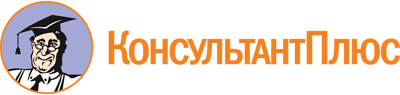 Указ Главы РБ от 11.06.2019 N УГ-170
(ред. от 21.02.2023)
"О грантах молодым учителям, работающим в сельской местности Республики Башкортостан"
(вместе с "Составом Республиканской комиссии по присуждению грантов молодым учителям, работающим в сельской местности Республики Башкортостан", "Положением о грантах молодым учителям, работающим в сельской местности Республики Башкортостан")Документ предоставлен КонсультантПлюс

www.consultant.ru

Дата сохранения: 27.04.2023
 11 июня 2019 годаN УГ-170Список изменяющих документов(в ред. Указов Главы РБ от 01.08.2019 N УГ-245,от 27.01.2020 N УГ-21, от 29.04.2020 N УГ-154, от 06.07.2020 N УГ-248,от 14.12.2020 N УГ-547, от 12.04.2021 N УГ-179, от 06.05.2022 N УГ-274,от 29.06.2022 N УГ-450, от 21.02.2023 N УГ-111)Список изменяющих документов(в ред. Указов Главы РБ от 27.01.2020 N УГ-21,от 06.07.2020 N УГ-248, от 14.12.2020 N УГ-547, от 12.04.2021 N УГ-179,от 06.05.2022 N УГ-274, от 29.06.2022 N УГ-450)Бадранов А.Ш.-первый заместитель Премьер-министра Правительства Республики Башкортостан, председатель комиссииХажин А.В.-министр образования и науки Республики Башкортостан, заместитель председателя комиссииАсадуллин Р.М.-председатель Комитета Государственного Собрания - Курултая Республики Башкортостан по образованию, культуре, спорту и молодежной политике (по согласованию)Батыршин А.Р.-начальник Управления образования Администрации городского округа город Уфа Республики Башкортостан (по согласованию)Мавлетбердин И.М.-первый заместитель министра образования и науки Республики БашкортостанРонжина Р.Р.-директор Муниципального автономного общеобразовательного учреждения "Лицей N 58" городского округа город Уфа Республики Башкортостан (по согласованию)Сагитов С.Т.-ректор федерального государственного бюджетного образовательного учреждения высшего образования "Башкирский государственный педагогический университет им. М.Акмуллы" (по согласованию)Цыбина А.П.-председатель Общественного совета при Министерстве образования и науки Республики Башкортостан (по согласованию)Шарафутдинова О.З.-учитель русского языка и литературы Муниципального автономного общеобразовательного учреждения "Гимназия N 115" городского округа город Уфа Республики Башкортостан (по согласованию)Янгиров А.В.-ректор государственного автономного учреждения дополнительного профессионального образования Институт развития образования Республики БашкортостанСписок изменяющих документов(в ред. Указов Главы РБ от 01.08.2019 N УГ-245,от 27.01.2020 N УГ-21, от 29.04.2020 N УГ-154, от 14.12.2020 N УГ-547,от 12.04.2021 N УГ-179, от 06.05.2022 N УГ-274, от 21.02.2023 N УГ-111)Действие абзаца, введенного Указом Главы РБ от 21.02.2023 N УГ-111, распространяется на правоотношения, возникшие с 11.06.2019.Список изменяющих документов(в ред. Указа Главы РБ от 06.05.2022 N УГ-274)Квалификационная категорияОбщий стаж педагогической работыСтаж работы в данной общеобразовательной организацииУчебная нагрузкаСписок изменяющих документов(в ред. Указов Главы РБ от 27.01.2020 N УГ-21,от 06.05.2022 N УГ-274)Список изменяющих документов(в ред. Указа Главы РБ от 06.05.2022 N УГ-274)Название образовательной организацииСрок окончанияN дипломаКвалификацияСпециальностьНазвание образовательной организацииСрок окончанияНаименование документаНаименование программыПериодНазвание организацииДолжностьАдрес организацииНазвание мероприятияГодУровень участия (районный, республиканский, федеральный, международный)Присужденное местоФ.И.О.(полностью) участника, классНазвание мероприятияГодУровень участия (районный, республиканский, федеральный)Присужденное местоСписок изменяющих документов(в ред. Указа Главы РБ от 06.05.2022 N УГ-274)Nп/пКритерий конкурсного отбораКоличество баллов <*>1. Содержание образовательного проекта1. Содержание образовательного проекта1. Содержание образовательного проекта1.1Актуальность и новизна предлагаемых профессиональных решений31.2Практическая направленность предлагаемых профессиональных решений31.3Объем и полнота разработок, законченность и подготовленность к реализации образовательного проекта31.4Аргументированность предлагаемых профессиональных решений, подходов, выводов41.5Оригинальность изложения (художественный стиль и нестандартность изложения; эмоциональное воздействие текста; яркость и образность изложения; использование точных метафор; индивидуальность и уникальность профессионального опыта; диалоговый подход - открытость, импровизация, приглашение к совместному размышлению)2ИтогоИтого152. Профессиональная деятельность2. Профессиональная деятельность2. Профессиональная деятельность2.1Наличие позитивной динамики достижений в учебе и научно-исследовательской деятельности обучающихся за последний учебный год17 (максимальный балл)2.1.1Позитивная динамика уровня обученности обучающихся за последний учебный год (по четвертям):22.1.1от 40% до 59%12.1.1от 60% до 69%1,52.1.170% и выше22.1.2Позитивная динамика качества знаний обучающихся за последний учебный год (по четвертям):22.1.2от 60% до 69%12.1.2от 70% до 79%1,52.1.280% и выше22.1.3Высокие достижения обучающихся в предметных олимпиадах за последний учебный год:6,52.1.3на муниципальном уровне:1,52.1.3участник (0 баллов - при дистанционной форме)0,52.1.3призер, лауреат, номинант(0 баллов - при дистанционной форме)12.1.3победитель (0,5 балла - при дистанционной форме)1,52.1.3на региональном уровне:22.1.3участник (0 баллов - при дистанционной форме)12.1.3призер, лауреат, номинант(0,5 балла - при дистанционной форме)1,52.1.3победитель (1 балл - при дистанционной форме)22.1.3на федеральном уровне:32.1.3участник (0,5 балла - при дистанционной форме)22.1.3призер, лауреат, номинант(1 балл - при дистанционной форме)2,52.1.3победитель (1,5 балла - при дистанционной форме)32.1.4Высокие достижения обучающихся в научно-исследовательской, внеурочной деятельности за последний учебный год (конкурсы, конференции, научные семинары, "круглые столы", соревнования по преподаваемому учителем предмету)6,52.1.4на муниципальном уровне:1,52.1.4участник (0 баллов - при дистанционной форме)0,52.1.4призер, лауреат, номинант(0 баллов - при дистанционной форме)12.1.4победитель (0,5 балла - при дистанционной форме)1,52.1.4на региональном уровне:22.1.4участник (0 баллов - при дистанционной форме)12.1.4призер, лауреат, номинант(0,5 балла - при дистанционной форме)1,52.1.4победитель (1 балл - при дистанционной форме)22.1.4на федеральном уровне:32.1.4участник (0,5 балла - при дистанционной форме)22.1.4призер, лауреат, номинант(1 балл - при дистанционной форме)2,52.1.4победитель (1,5 балла - при дистанционной форме)32.2Ведение и сопровождение информационного ресурса в информационно-телекоммуникационной сети Интернет10 (максимальный балл)2.2.1Наличие на этом ресурсе:52.2.1информации об образовательных программах и проектах и их дальнейшей реализации22.2.1информации о педагогической активности12.2.1методического материала22.2.2Ведение на этом ресурсе соответствующих разделов для:32.2.2педагогических работников (коллег, предметного сообщества)12.2.2обучающихся12.2.2родителей (законных представителей) обучающихся12.2.3Информационный ресурс имеет обратную связь22.3Адресная работа с различными категориями обучающихся (одаренные дети; дети из социально неблагополучных семей/попавшие в трудные жизненные ситуации; дети из семей мигрантов; дети-сироты и дети, оставшиеся без попечения родителей; дети-инвалиды и дети с ограниченными возможностями здоровья; дети с девиантным (общественно опасным) поведением) за последний учебный год10 (максимальный балл)2.3.1Организация индивидуальных образовательных маршрутов для отдельных категорий обучающихся: наличие индивидуальных учебных планов, учебных программ предметов (курсов), рабочих программ внеурочной деятельности для отдельных категорий обучающихся:62.3.1одаренных детей12.3.1детей из социально неблагополучных семей/попавших в трудные жизненные ситуации12.3.1детей из семей мигрантов12.3.1детей-сирот и детей, оставшихся без попечения родителей12.3.1детей-инвалидов и детей с ограниченными возможностями здоровья12.3.1детей с девиантным (общественно опасным) поведением12.3.2Использование дистанционных образовательных технологий для адресной работы с различными категориями обучающихся, наличие соответствующего сетевого образовательного пространства:42.3.2собственного информационного ресурса в информационно-телекоммуникационной сети Интернет (с возможностью проведения дистанционного обучения)22.3.2образовательно-сетевых сообществ12.3.2цифрового образовательного контента12.4Использование различных образовательных технологий, в том числе дистанционных, или электронного обучения за последний учебный год10 (максимальный балл)2.4.1Активное использование проектных и исследовательских технологий в образовательной деятельности32.4.2Применение цифровых образовательных ресурсов (электронных форм учебников, учебных пособий, интернет-ресурсов), методов фиксации и оценивания учебных достижений средствами информационно-коммуникационных технологий:42.4.2электронных форм учебников12.4.2электронных форм учебных пособий12.4.2интернет-ресурсов12.4.2методов фиксации и оценивания учебных достижений средствами информационно-коммуникационных технологий12.4.3Системная интеграция информационно-коммуникационных технологий в процесс преподавания:32.4.3наличие собственных публикаций, статей по применению информационно-коммуникационных технологий в преподаваемом предмете12.4.3использование элементов электронного обучения:22.4.3на уроке12.4.3на внеурочных занятиях12.5Участие в муниципальных, региональных и федеральных профессиональных конкурсах за последний учебный год10 (максимальный балл)2.5.1На муниципальном этапе:12.5.1номинант, финалист, призер, лауреат0,52.5.1победитель12.5.2На республиканском, межрегиональном этапах:32.5.2участник12.5.2номинант, финалист, призер, лауреат(0 баллов - при дистанционной форме)22.5.2победитель (1,5 балла - при дистанционной форме)32.5.3На федеральном этапе:62.5.3участник (0 баллов - при дистанционной форме)1,52.5.3номинант, призер, лауреат(0,5 балла - при дистанционной форме)22.5.3финалист (1 балл - при дистанционной форме)42.5.3победитель (1,5 балла - при дистанционной форме)62.6Наличие портфолио:7 (максимальный балл)2.6.1обучение в магистратуре12.6.2обучение в аспирантуре22.6.3наличие квалификационной категории32.6.3наличие первой квалификационной категории12.6.3наличие высшей квалификационной категории32.6.4наличие курсов повышения квалификации (за последних 3 календарных года)12.7Систематическая работа по распространению собственного педагогического опыта (за последний учебный год):5 (максимальный балл)2.7проведение открытых уроков на региональном уровне12.7проведение открытых уроков на городском/районном уровне0,52.7проведение мастер-классов на региональном уровне12.7проведение мастер-классов на городском/районном уровне0,52.7работа в рамках собственной педагогической мастерской2ИтогоИтого69ВсегоВсего84Список изменяющих документов(в ред. Указа Главы РБ от 06.05.2022 N УГ-274)N п/пКритерий отбораПозиция критерия отбораПозиция критерия отбораПозиция критерия отбораПозиция критерия отбораИтого набранных балловN п/пКритерий отбора1234Итого набранных баллов1. Содержание образовательного проекта1. Содержание образовательного проекта1. Содержание образовательного проекта1. Содержание образовательного проекта1. Содержание образовательного проекта1. Содержание образовательного проекта1. Содержание образовательного проекта1.1Актуальность и новизна предлагаемых профессиональных решенийxxx1.2Практическая направленность предлагаемых профессиональных решенийxxx1.3Объем и полнота разработок, законченность и подготовленность к реализации образовательного проектаxxx1.4Аргументированность предлагаемых профессиональных решений, подходов, выводовxxx1.5Оригинальность изложения (художественный стиль и нестандартность изложения; эмоциональное воздействие текста; яркость и образность изложения; использование точных метафор; индивидуальность и уникальность профессионального опыта; диалоговый подход - открытость, импровизация, приглашение к совместному размышлению)xxx2. Профессиональная деятельность2. Профессиональная деятельность2. Профессиональная деятельность2. Профессиональная деятельность2. Профессиональная деятельность2. Профессиональная деятельность2. Профессиональная деятельность2.1Наличие позитивной динамики достижений в учебе и научно-исследовательской деятельности обучающихся за последний учебный год2.2Ведение и сопровождение информационного ресурса в информационно-телекоммуникационной сети Интернетx2.3Адресная работа с различными категориями обучающихся (одаренные дети; дети из социально неблагополучных семей/попавшие в трудные жизненные ситуации; дети из семей мигрантов; дети-сироты и дети, оставшиеся без попечения родителей; дети-инвалиды и дети с ограниченными возможностями здоровья; дети с девиантным (общественно опасным) поведением)xx2.4Использование различных образовательных технологий, в том числе дистанционных, или электронного обучения за последний учебный годx2.5Участие в муниципальных, региональных и федеральных профессиональных конкурсах за последний учебный годx2.6Наличие портфолио2.7Систематическая работа по распространению собственного педагогического опыта (за последний учебный год)xxxВсегоВсегоВсегоВсегоВсегоСписок изменяющих документов(введено Указом Главы РБ от 12.04.2021 N УГ-179;в ред. Указа Главы РБ от 06.05.2022 N УГ-274)